ESCUELA SUPERIOR POLITÉCNICA DEL LITORALFIECLaboratorio de MicrocontroladoresProyecto del Primer ParcialComparador de LED.Mensaje en 2 Display 7-SegmentosAlumno:Jaime Tinoco Campuzano.Paralelo: # 4Grupo: # 1Fecha de presentación:11/07/20112011 – I TÉRMINOParte11.- Comparador de LED’sColocar LEDS en el puerto C. Habrán 2 botones en el puerto B, uno será para incrementar un contador, y el otro lo decrementará. El máximo valor del contador es 10 y el mínimo 0. Se creará una variable dentro del programa, que comparará su valor con el del contador, y dependiendo de ello ocurrirá lo siguiente:Variable = Contador : Parpadean LEDs en el puerto C a 1Hz.Variable > Contador : Los LEDs rotan de izquierda a derecha a una frecuencia de 1 Hz.Variable < Contador :  Los LEDs rotan de derecha a izquierda a una frecuencia de 1 Hz.2.- Diagrama de Bloques3.- Diagrama de Flujo funcional del Programa principal4.- Diagrama de Flujo funcional de las SubrutinasSubrutina de parpadeo (blink)Subrutina de rotación de led a la derecha (der)Subrutina de rotación de led a la izquierda (izq)Subrutina de retardo 1seg. (unSegundo)5.- Descripción del algoritmo o estrategia utilizada.Se comienza el programa configurando todo el puerto C como salidas digitales del programa y dos bits del puerto B como entradas.Luego inicializamos las variables a utilizar o sea, el PORTB y counter1, counter2, counter3, var, cont, temp1, temp2, temp3.La variable cont se compara con var a cada momento y dependiendo si es mayor, menor o igual a var realiza desplazamiento a la izquierda, delerecha o parpadeo de las salidas del PORTC.La comparación de igualdad se la realiza mediante la operación xor entre cont y var que ocasiona que Z de STATUS se ponga en alto; luego para decidir si cont es mayor o menor que var se realiza una operación de resta en estas dos y probamos el bit mas significativo dado a que el PIC usa resta de complemento a 2Si es mayor o menor setea un bit en el PORTC de acuerdo a la tabla1 o 2 le da un retardo de un segundo y continua preguntando por las entradas en el portB en caso de que estas hayan alterado el valor de cont Si el valor de cont es igual a var avanza a una subrutina en la cual hace el seteo de todo el PORTC, le da retardo de un segundo; lo limpia de nuevo a PORTC le da retardo otra vez, y sigue consultando por las entradas de PORTB que manipula el valor de la variable cont.6.- Listado del programa fuente en lenguaje ensamblador con comentarios en las líneas de código que considere fundamentales;************************************************************************************************;                                            Comparador de LED's;Colocar LEDS en el puerto C. Habrán 2 botones en el puerto B,;uno será para incrementar un contador, y el otro lo decrementará.;El máximo valor del contador es 10 y el mínimo 0.;Se creará una variable dentro del programa,;que comparará su valor con el del contador,;y dependiendo de ello ocurrirá lo siguiente:;;Variable = Contador : Parpadean LEDs en el puerto C a 1Hz.;Variable > Contador : Los LEDs rotan de izquierda a derecha ;a una frecuencia de 1 Hz.;Variable < Contador :  Los LEDs rotan de derecha a izquierda;a una frecuencia de 1 Hz.;********************************************HEADER*******************************************LIST		p=16F887				INCLUDE 	P16F887.INC			__CONFIG _CONFIG1, _CP_OFF&_WDT_OFF&_XT_OSC		errorlevel	 -302	errorlevel	 -205	errorlevel	 -203;*******************************************VARIABLES****************************************	cblock 0x20contvarcounter1counter2counter3temptemp1temp2endc;***********************************************INICIO**********************************************org 0x00movlw .5movwf 	varmovlw .0movwf 	contbanksel 	ANSELclrf 	 	ANSELclrf 		ANSELHbanksel		TRISBclrf			TRISC	; configura el puertoC como salidasclrf			TRISAmovlw		b'00000011' ;dos pines del puertoB como entradasmovwf		TRISBbanksel 	PORTB		movlw	0x00		movwf	temp1		movwf	temp2		goto	inicioinicio	movf	cont,0		movwf	PORTA ;visualizar en A		bcf		STATUS,Z		movf	var,0		xorwf    cont,0		btfss	STATUS,Z		goto	otro		goto 	blinkotro			movf	var,0			subwf	cont,0		movwf	temp ;variable usada para verificar si cont es 		bcf		STATUS,C; mayor o menor que var		btfss 	temp,7		goto 	izq		goto	derizq		clrf		PORTC		movlw	0x01		addwf	temp1,0		movwf	temp1		call		TABLA		movwf	PORTC		btfsc	PORTC,7		clrf		temp1				call		unSegundo		goto	rutina1der		clrf		PORTC		movlw	0x01		addwf	temp2,0		movwf	temp2		call		TABLA1; tomo el valor correspondiente en la tabla1		movwf	PORTC;dependiendo de el valor de temp2		btfsc	PORTC,0		clrf		temp2			call		unSegundo		goto	rutina1rutina1 	movf 	cont,0		xorlw	0x0B		btfss	STATUS,Z		goto     rutina11		movlw  0x00		movwf	cont		goto	rutina11rutina11	btfsc	PORTB,0		goto     rutina2  		incf		cont,1hold	btfss	PORTB,0		goto 	hold		goto 	rutina2rutina2  movf 	cont,0		bcf		STATUS,Z		xorlw	0xFF		btfss	STATUS,Z		goto     rutina22		movlw	0x0A		movwf	cont		goto	iniciorutina22	btfsc	PORTB,1		goto 	inicio		decf	cont,1hold1	btfss	PORTB,1		goto 	hold1		goto 	inicio	blink	call 	unSegundo		movlw	0xFF		movwf	PORTC		call		unSegundo		clrf		PORTC		goto	rutina1unSegundo	       movlw   .250  		       movwf   counter1 	       movwf	  counter2	 movlw   .5 	 movwf   counter3   loop1       decfsz  	counter1    	       goto    	loop1           		 decfsz		counter2	 goto 		loop1	 decfsz		counter3	 goto		loop1   	 returnTABLA		addwf	PCL,F			retlw	0x00	;0			retlw	0x01	;1			retlw	0x02	;2			retlw	0X04	;3			retlw	0X08	;4			retlw	0X10	;5			retlw	0X20	;6			retlw	0X40	;7			retlw	0X80	;8TABLA1	addwf	PCL,F			retlw	0xFF	;0			retlw	0x80	;0			retlw	0x40	;1			retlw	0x20	;2			retlw	0X10	;3			retlw	0X08	;4			retlw	0X04	;5			retlw	0X02	;6			retlw	0X01	;7			retlw	0X00	;8end7.- Copia impresa del circuito armado en PROTEUS para la simulación en el momento de su ejecución 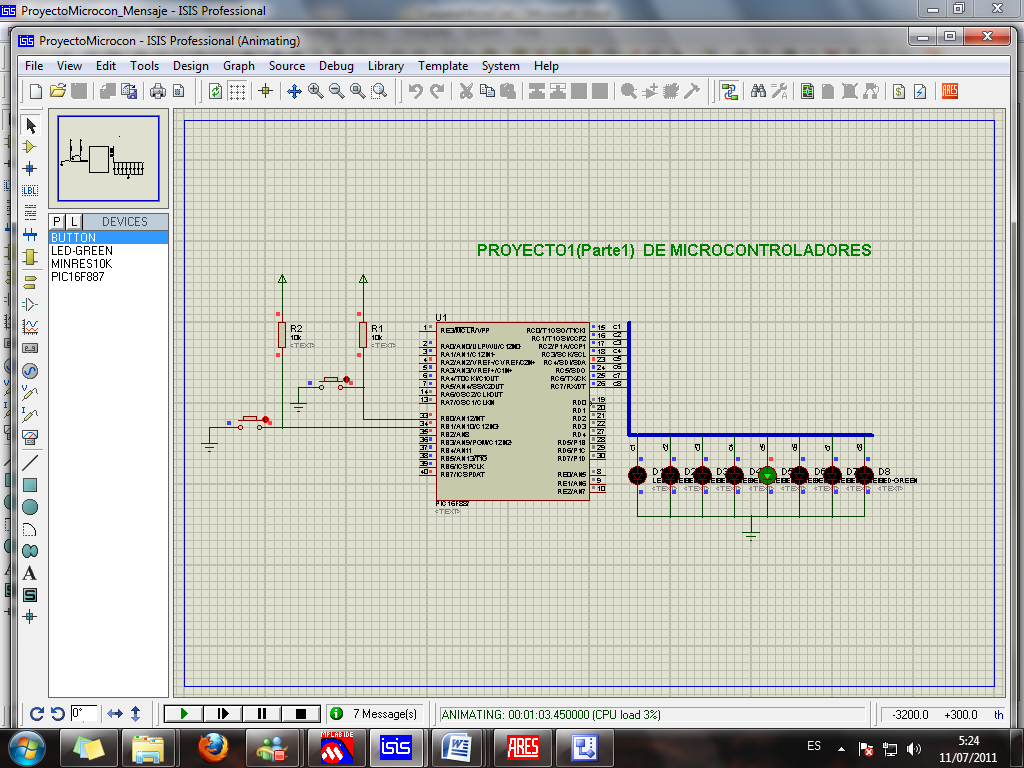 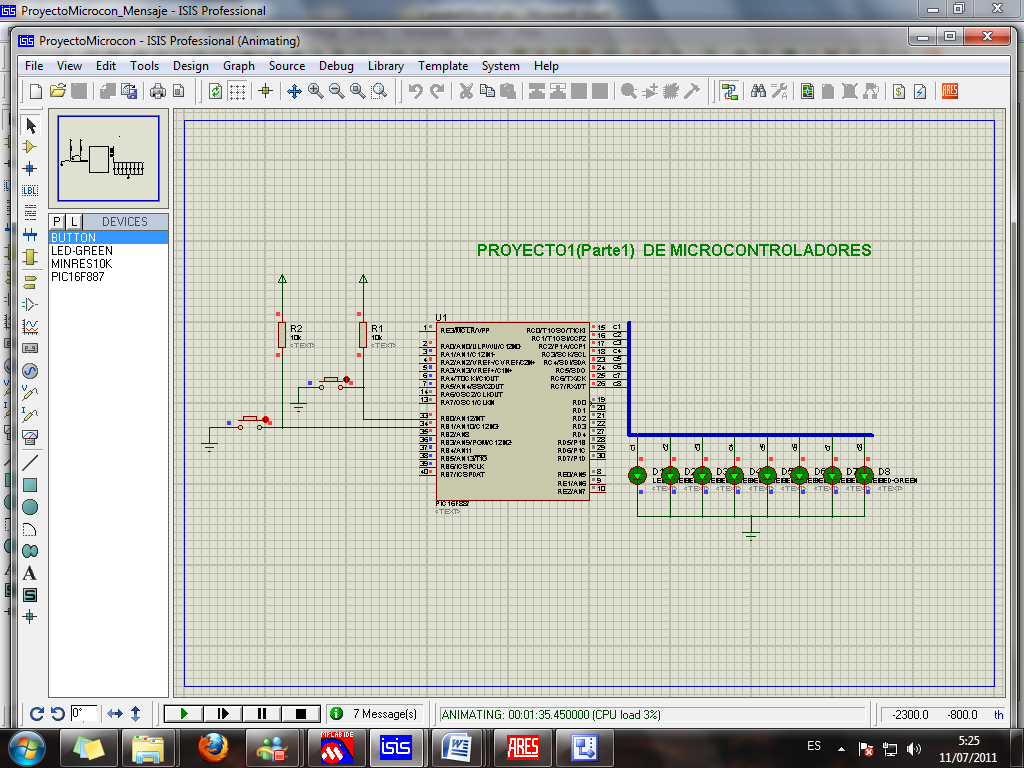 Parte2(Propuesto por el estudiante)1.- Mensaje en dos Display’s de 7 segmentosEn esta parte mediante el uso de subrutinas multiplexación haré la presentación del mensaje “HOLA CLASE” 2 display’s de 7 segmentos conectados al puerto C de manera consecutiva mediante RB0 se habilita mostrar el mensaje y con RB1 damos inicio a la presentación.2.- Diagrama de Bloques3.- Diagrama de Flujo funcional del Programa principal4.- Diagrama de Flujo funcional de las SubrutinasSubrutina unSegundo (ver primera parte)Subrutina mensaje5.- Descripción del algoritmo o estrategia utilizada.Se comienza el programa configurando todo el puerto D como salidas digitales del programa, dos bits del puerto B como entradas y dos bits del puerto A como las encargadas de controlar la multiplexacion entre los display’s.Pasamos a verificar la entrada RB0 que habilitara el mensaje hasta que le sea dada al programa.Seguido pasamos a la subrutina del mensaje  la cual empieza a la espera que le den inicio mediante RB1.Pasa a cargarse todas las letras, una por una de manera sucesiva en los display’s de 7segmentos hasta que concluye el mensaje y se retorna a la espera nuevamente de RB0 sea habilitada.6.- Listado del programa fuente en lenguaje ensamblador con comentarios en las líneas de código que considere fundamentales;**********************************************************************************;	mensajes deslizante "hola clase"en displays de 7 segmentos;**********************************************************************************								list	p=16f887					include "p16f887.inc"					errorlevel-302		    counter1      equ	   0x24		    counter2	   equ     0x25		    counter3	   equ     0x26;******************* inicio del programa **************************** 	org	0	goto	inicio	inicio ;******************* seteo de bancos ****************************            bsf	       STATUS,5	   ;banco1            clrf       PORTD            clrf       PORTA           			banksel	   ANSEL	   ;selecciono banco3			clrf	   ANSEL			clrf	   ANSELH			banksel    PORTB 			clrf       PORTB       ;inicializo el portb			banksel    TRISB 			movlw      b'11111111' ;portb como entrada			movwf      TRISB ;			clrf       TRISA            bcf        STATUS,5            clrf       PORTD            clrf       PORTA            clrf       PORTB;******************* verificamos el pulsador ****************************p2            btfsc PORTB,0            goto mensaje     ;me mantengo preguntando por bit 0 de portb hasta q lo tenga            goto p2		 ;************************************************************;        visualizacion del mensaje "HOLA CLASE";*************************************************l**************mensaje                        call           teclaip     ;espera a que se presione y suelte la tecla                  movlw          0x76        ;hexadecimal de la H                  movwf          PORTD       ;la muestra en display				  bsf			 PORTA,1				  bcf			 PORTA,0                  call 			 unSegundo	                  movlw          0x76                             movwf          PORTD          				  bsf			 PORTA,0				  bcf			 PORTA,1                  call 			 unSegundo	                  movlw          0x3F		;hexadecimal de la O                  movwf          PORTD		;la muestra en display				  bsf			 PORTA,1				  bcf			 PORTA,0                  call 			 unSegundo	                  movlw          0x3F			                            movwf          PORTD			       				  bsf			 PORTA,0				  bcf			 PORTA,1                  call 			 unSegundo	                  movlw          0x38		;hexadecimal de la L                  movwf          PORTD				  bsf			 PORTA,1				  bcf			 PORTA,0                  call 			 unSegundo	                  movlw          0x38                               movwf          PORTD       				  bsf			 PORTA,0				  bcf			 PORTA,1                  call 			 unSegundo	                  movlw          0x77		;hexadecimal de la A                  movwf          PORTD				  bsf			 PORTA,1				  bcf			 PORTA,0                  call 			 unSegundo	                  movlw          0x77                               movwf          PORTD       				  bsf			 PORTA,0				  bcf			 PORTA,1                  call 			 unSegundo	                  movlw          0x00		;hexadecimal para un espacio                  movwf          PORTD				  bsf			 PORTA,1				  bcf			 PORTA,0                  call 			 unSegundo	                  movlw          0x00                               movwf          PORTD       				  bsf			 PORTA,0				  bcf			 PORTA,1                  call 			 unSegundo	                  movlw          0x39		;hexadecimal de C                  movwf          PORTD						  bsf			 PORTA,1				  bcf			 PORTA,0                  call 			 unSegundo	                  movlw          0x39                               movwf          PORTD       				  bsf			 PORTA,0				  bcf			 PORTA,1                  call 			 unSegundo				movlw          0x38		;hexadecimal de L                  movwf          PORTD						  bsf			 PORTA,1				  bcf			 PORTA,0                  call 			 unSegundo	                  movlw          0x38                               movwf          PORTD       				  bsf			 PORTA,0				  bcf			 PORTA,1                  call 			 unSegundo	                  movlw          0x77		;hexadecimal de la A                  movwf          PORTD				  bsf			 PORTA,1				  bcf			 PORTA,0                  call 			 unSegundo	                  movlw          0x77                        movwf          PORTD     				  bsf			 PORTA,0				  bcf			 PORTA,1                  call 			 unSegundo	                  movlw          0x6D		;hexadecimal de la S                  movwf          PORTD				  bsf			 PORTA,1				  bcf			 PORTA,0                  call 			 unSegundo	                  movlw          0x6D                               movwf          PORTD       				  bsf			 PORTA,0				  bcf			 PORTA,1                  call 			 unSegundo	                  movlw          0x79		;hexadecimal de la E                  movwf          PORTD				  bsf			 PORTA,1				  bcf			 PORTA,0                  call 			 unSegundo	                  movlw          0x79                               movwf          PORTD       				  bsf			 PORTA,0				  bcf			 PORTA,1                  call 			 unSegundo					  clrf 			 PORTD                  goto           p2 ;************* presionar y soltar la habilitadora *****************		teclaip		   btfsc	PORTB,1               ;presionar pulsador			   goto		teclaipespera		   btfss	PORTB,1               ;soltar pulsador			   goto		espera			   return;*****************************************************************************;					Retardo de un segundo;*****************************************************************************unSegundo	       movlw   .250  		       movwf   counter1 	       movwf	  counter2	 movlw   .5 	 movwf   counter3   loop1       decfsz  	counter1    	       goto    	loop1           		 decfsz		counter2	 goto 		loop1	 decfsz		counter3	 goto		loop1   	 returnend7.- Copia impresa del circuito armado en PROTEUS para la simulación en el momento de su ejecución 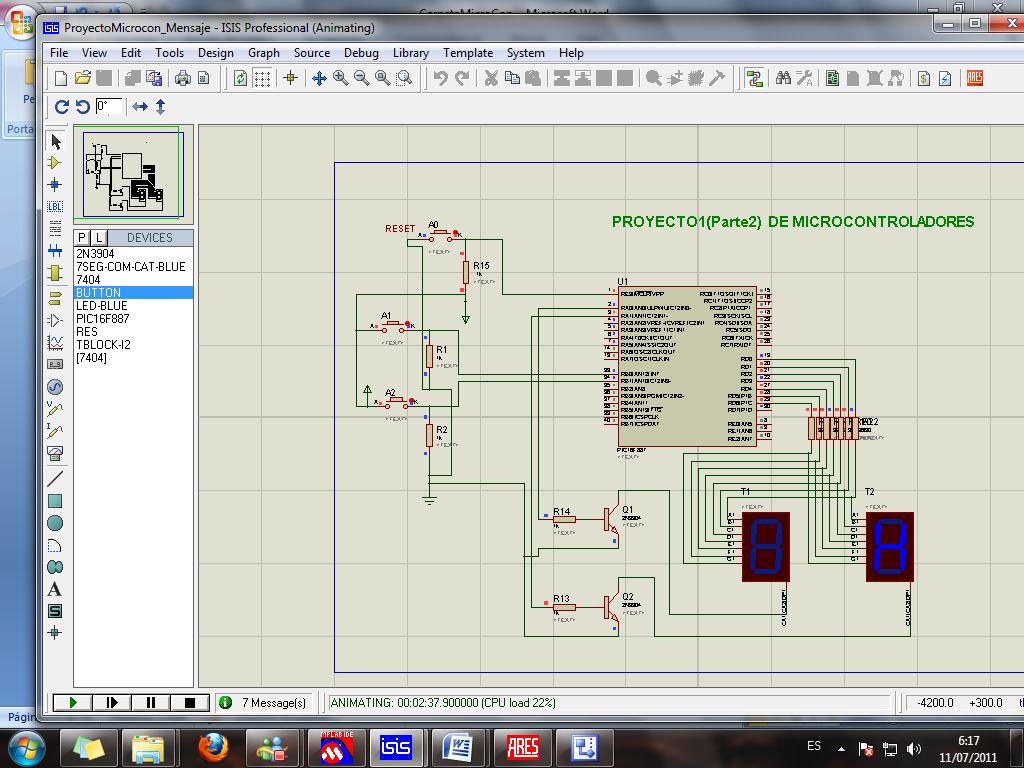 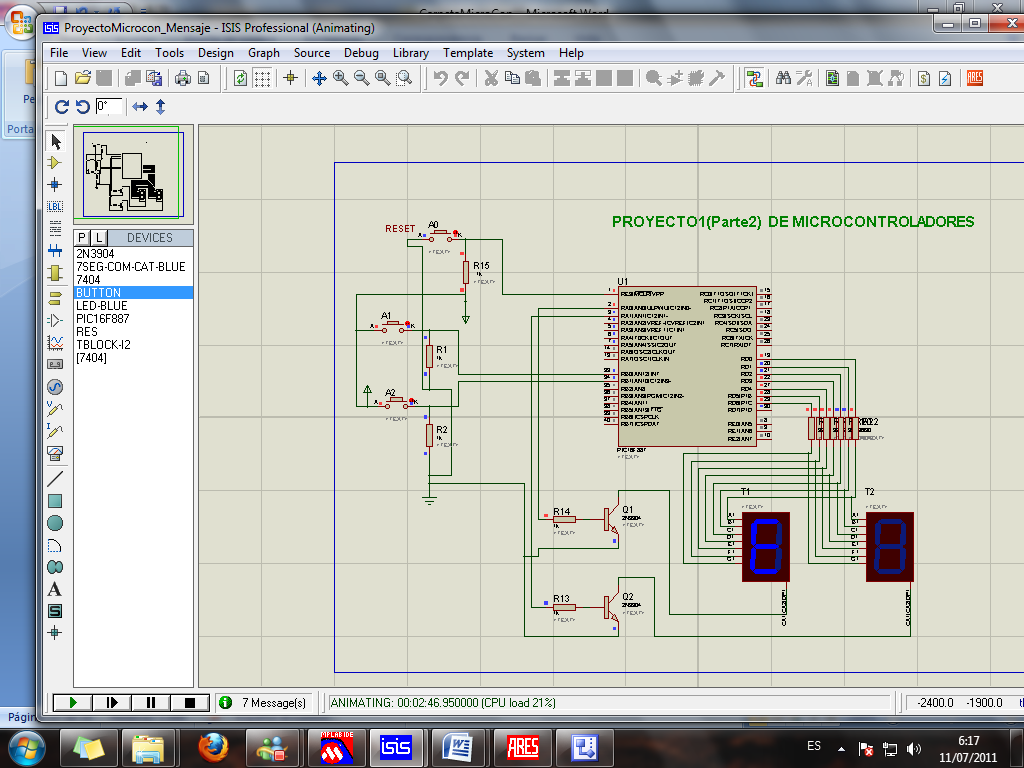 8.- ConclusionesEl manejo de varias tareas mediante el uso de microcontroladores no se realiza de forma simultánea sino de hecho una por una, atendiendo alternadamente a todas, pero gracias a las altas velocidades de los osciladores se pueden resolver grandes cantidades de código en unos pocos milisegundos.El uso de tablas resulto de gran ayuda a la hora de resolver el problema de la rotación de los LED’s ya sea de izquierda a derecha o vice-versa, puesto que al principio considere usar las instrucciones RRF y RLF pero debido a la forma de mi algoritmo no me permitía su uso sin primero alterar la bandera de acarreo C de STATUS.Es posible la creación de programas multitarea mediante la un buen manejo de los diversos recursos del microcontrolador, tales como el uso de las tablas, subrutinas, manejo de los bit’s del registro de STATUS en el primer y segundo proyecto; como también mediante el uso de interrupciones temporizadores visto durante las prácticas y las clases. El límite es nuestra imaginación y ganas de hacerlo.Para hacer una verificación de si un número es mayor o menor que otro en un microcontrolador como el 16f887 el uso de la operación resta es de mucha utilidad porque, como usa el complemento a 2, convierte la resta en una suma y, cuando se le resta a un numero una cantidad más grande que  él; el ultimo bit del registro donde realizamos la operación siempre queda lleno con un numero ‘1’ ; luego podremos preguntar por el mediante instrucciones como btfsc o btfss.Gracias a la multiplexacion podemos “economizar” salidas aprovechando así de una mejor manera las salidas del microcontrolador la técnica aprovecha la limitación en frecuencia que tiene la vista la cual esta acotada a unos 30Hz. En mi caso, en el proyecto 2, no fue mi intención hacer que parezca imperceptible el parpadeo de los display’s sino mas bien dar la sensación de que la palabra está moviéndose letra por letra en los dos display’s9.- RecomendacionesEl entormo MPLAB es muy poderoso conociendo bien el uso de sus recursos para desarrollar; en lo personal me fue muy útil en la implementación del primer  y segundo proyecto.En caso de presentar errores en la construcción de proyectos en MPLAB, recomendamos verificar en la ventana de informe de compilación, y hacer clic en el número del error. Me fue de mucha ayuda a la hora del depurado de mis proyectos.Usar siempre el “include” del PIC a programar, de este modo se facilita la programación pero recuerde que la correcta escritura del nombre de cada registro de microcontrolador (los nombres de estos son sensibles a las mayúsculas).Se recomienda verificar en el datasheet cualquier duda sobre una instrucción, o registro, puesto que, es el documento provisto por el fabricante y dicta las reglas como se ha de realizar su trabajo de programación. 